This form Must be Filled-Up completely and legibly. Signatures of applicant, club president and Sec. Gen are required for the processing of this application. (when sending via e-mail, photo and signatures must be uploaded on to it for the validation of your application)attach one government issued ID (driver’s license, passport, Tax ID, voter’s Id, or postal ID) for minors; school ID and NSO Birth Certificate.Warning: processing fee shall be forfeited if any information and/or document/s submitted is found to be false.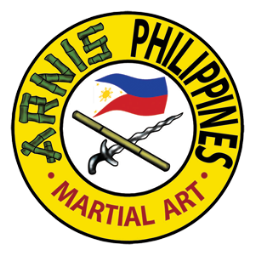 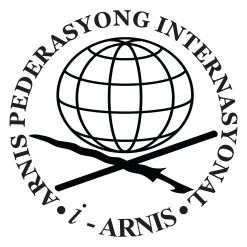 i ARNIS Rank & Promotion APPLICATION FORMi ARNIS Rank & Promotion APPLICATION FORMDate of APPLICATION Applicant’s signature aboveApplying for What RankWrite below what Rank applying forApplying for What RankWrite below what Rank applying forApplying for What RankWrite below what Rank applying forApplying for What RankWrite below what Rank applying forApplying for What RankWrite below what Rank applying forApplying for What RankWrite below what Rank applying forApplying for What RankWrite below what Rank applying forApplying for What RankWrite below what Rank applying forApplying for What RankWrite below what Rank applying forApplying for What RankWrite below what Rank applying forApplying for What RankWrite below what Rank applying forApplying for What RankWrite below what Rank applying forApplying for What RankWrite below what Rank applying forApplying for What RankWrite below what Rank applying forApplying for What RankWrite below what Rank applying forApplying for What RankWrite below what Rank applying for                member since (YYYY) iARNIS ID No.                  member since (YYYY) iARNIS ID No.                  member since (YYYY) iARNIS ID No.                  member since (YYYY) iARNIS ID No.                  member since (YYYY) iARNIS ID No.                  member since (YYYY) iARNIS ID No.                  member since (YYYY) iARNIS ID No.  Applicant InformationApplicant InformationApplicant InformationApplicant InformationApplicant InformationApplicant InformationApplicant InformationApplicant InformationApplicant InformationApplicant InformationApplicant InformationApplicant InformationApplicant InformationApplicant InformationApplicant InformationApplicant InformationName: Name: Name: Name: Name: Name: Name: Name: Name: Name: Name: Name: Name: Name: Name: Name: LAST NAMELAST NAMEGIVEN NAMEGIVEN NAMEGIVEN NAMEGIVEN NAMEGIVEN NAMEGIVEN NAMEGIVEN NAMEGIVEN NAMEGIVEN NAMEGIVEN NAMEGIVEN NAMEMIDDLE NAMEMIDDLE NAMEMIDDLE NAMEDate of birth:  Date of birth:  Gender:   Gender:   Gender:   Gender:   Gender:   Gender:   Gender:   Gender:   Gender:   Phone:  Phone:  Phone:  Phone:  Phone:  Nationality: Nationality: Religion:  Religion:  Religion:  Religion:  Religion:  Religion:  Religion:  Religion:  Religion:  Mobile:  Mobile:  Mobile:  Mobile:  Mobile:  Civil Status:   Civil Status:   Occupation:  Occupation:  Occupation:  Occupation:  Occupation:  Occupation:  Occupation:  Occupation:  Occupation:  Email: Email: Email: Email: Email: Complexion:  Complexion:  Color of eyes:  Color of eyes:  Color of eyes:  Color of eyes:  Color of eyes:  Color of eyes:  Color of eyes:  Color of eyes:  Color of eyes:  Weight: Weight: Weight: Weight: Height: Current address: Current address: Current address: Current address: Current address: Current address: Current address: Current address: Current address: Current address: Current address: Current address: Current address: Current address: Current address: Current address: City:  City:  City:  County/Province:  County/Province:  County/Province:  County/Province:  County/Province:  County/Province:  County/Province:  County/Province:  County/Province:  County/Province:  County/Province:  State/Region:  State/Region:  Country: Country: Country: Continent: Continent: Continent: Continent: Continent: Continent: Continent: Continent: Continent: Continent: Continent: Postal Code:  Postal Code:  CLUB Information (Current) only one pleaseCLUB Information (Current) only one pleaseCLUB Information (Current) only one pleaseCLUB Information (Current) only one pleaseCLUB Information (Current) only one pleaseCLUB Information (Current) only one pleaseCLUB Information (Current) only one pleaseCLUB Information (Current) only one pleaseCLUB Information (Current) only one pleaseCLUB Information (Current) only one pleaseCLUB Information (Current) only one pleaseCLUB Information (Current) only one pleaseCLUB Information (Current) only one pleaseCLUB Information (Current) only one pleaseCLUB Information (Current) only one pleaseCLUB Information (Current) only one pleaseCurrent Club:  Current Club:  Current Club:  Current Club:  Current Club:  Current Club:  Current Club:  Current Club:  Current Club:  Current Club:  Current Club:  Current Club:  Current Club:  Current Club:  Current Club:  Current Club:  Club address:  Club address:  Club address:  Club address:  Club address:  Club address:  Club address:  Club address:  Club address:  Club address:  Position/Designation: Position/Designation: Position/Designation: Position/Designation: Position/Designation: Position/Designation: Phone: E-mail: E-mail: E-mail: E-mail: E-mail: E-mail: E-mail: E-mail: E-mail: Web: Web: Web: Web: Web: Web: ARNIS Background (Current)ARNIS Background (Current)ARNIS Background (Current)ARNIS Background (Current)ARNIS Background (Current)ARNIS Background (Current)ARNIS Background (Current)ARNIS Background (Current)ARNIS Background (Current)ARNIS Background (Current)ARNIS Background (Current)ARNIS Background (Current)ARNIS Background (Current)ARNIS Background (Current)ARNIS Background (Current)ARNIS Background (Current)STYLE/SYSTEM:  STYLE/SYSTEM:  STYLE/SYSTEM:  STYLE/SYSTEM:  STYLE/SYSTEM:  STYLE/SYSTEM:  STYLE/SYSTEM:  Current Rank in System: Current Rank in System: Current Rank in System: Current Rank in System: Current Rank in System: Current Rank in System: Current Rank in System: Current Rank in System: Current Rank in System: Name of Instructor/Guro/Master:  Name of Instructor/Guro/Master:  Name of Instructor/Guro/Master:  Name of Instructor/Guro/Master:  Name of Instructor/Guro/Master:  Name of Instructor/Guro/Master:  Name of Instructor/Guro/Master:  Name of Instructor/Guro/Master:  Name of Instructor/Guro/Master:  Name of Instructor/Guro/Master:  Name of Instructor/Guro/Master:  Name of Instructor/Guro/Master:  Name of Instructor/Guro/Master:  Name of Instructor/Guro/Master:  Name of Instructor/Guro/Master:  Name of Instructor/Guro/Master:  Started in this style/system:  Started in this style/system:  Started in this style/system:  Started in this style/system:  Intructor/Guro/Master who’s signature appears below certifies that the applicant is his/her student and the information in this section appears true and correct.Intructor/Guro/Master who’s signature appears below certifies that the applicant is his/her student and the information in this section appears true and correct.Intructor/Guro/Master who’s signature appears below certifies that the applicant is his/her student and the information in this section appears true and correct.Intructor/Guro/Master who’s signature appears below certifies that the applicant is his/her student and the information in this section appears true and correct.Intructor/Guro/Master who’s signature appears below certifies that the applicant is his/her student and the information in this section appears true and correct.Intructor/Guro/Master who’s signature appears below certifies that the applicant is his/her student and the information in this section appears true and correct.Intructor/Guro/Master who’s signature appears below certifies that the applicant is his/her student and the information in this section appears true and correct.Intructor/Guro/Master who’s signature appears below certifies that the applicant is his/her student and the information in this section appears true and correct.Intructor/Guro/Master who’s signature appears below certifies that the applicant is his/her student and the information in this section appears true and correct.Intructor/Guro/Master who’s signature appears below certifies that the applicant is his/her student and the information in this section appears true and correct.Intructor/Guro/Master who’s signature appears below certifies that the applicant is his/her student and the information in this section appears true and correct.Intructor/Guro/Master who’s signature appears below certifies that the applicant is his/her student and the information in this section appears true and correct.Ended in this style/system:  Ended in this style/system:  Ended in this style/system:  Ended in this style/system:  Intructor/Guro/Master who’s signature appears below certifies that the applicant is his/her student and the information in this section appears true and correct.Intructor/Guro/Master who’s signature appears below certifies that the applicant is his/her student and the information in this section appears true and correct.Intructor/Guro/Master who’s signature appears below certifies that the applicant is his/her student and the information in this section appears true and correct.Intructor/Guro/Master who’s signature appears below certifies that the applicant is his/her student and the information in this section appears true and correct.Intructor/Guro/Master who’s signature appears below certifies that the applicant is his/her student and the information in this section appears true and correct.Intructor/Guro/Master who’s signature appears below certifies that the applicant is his/her student and the information in this section appears true and correct.Intructor/Guro/Master who’s signature appears below certifies that the applicant is his/her student and the information in this section appears true and correct.Intructor/Guro/Master who’s signature appears below certifies that the applicant is his/her student and the information in this section appears true and correct.Intructor/Guro/Master who’s signature appears below certifies that the applicant is his/her student and the information in this section appears true and correct.Intructor/Guro/Master who’s signature appears below certifies that the applicant is his/her student and the information in this section appears true and correct.Intructor/Guro/Master who’s signature appears below certifies that the applicant is his/her student and the information in this section appears true and correct.Intructor/Guro/Master who’s signature appears below certifies that the applicant is his/her student and the information in this section appears true and correct.Contact No. of  Instructor/Guro/Master:Contact No. of  Instructor/Guro/Master:Contact No. of  Instructor/Guro/Master:Contact No. of  Instructor/Guro/Master: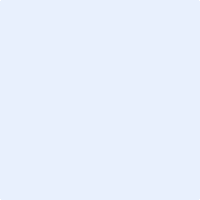 _____________________________Signature of Master/Instructor/Guro_____________________________Signature of Master/Instructor/Guro_____________________________Signature of Master/Instructor/Guro_____________________________Signature of Master/Instructor/Guro_____________________________Signature of Master/Instructor/Guro_____________________________Signature of Master/Instructor/Guro_____________________________Signature of Master/Instructor/Guro_____________________________Signature of Master/Instructor/Guro_____________________________Signature of Master/Instructor/Guro_____________________________Signature of Master/Instructor/Guro_____________________________Signature of Master/Instructor/Guro_____________________________Signature of Master/Instructor/Guro_____________________________Signature of Master/Instructor/Guro_____________________________Signature of Master/Instructor/Guro_____________________________Signature of Master/Instructor/Guro_____________________________Signature of Master/Instructor/Guro_____________________________Signature of Master/Instructor/Guro_____________________________Signature of Master/Instructor/Guro_____________________________Signature of Master/Instructor/Guro_____________________________Signature of Master/Instructor/Guro_____________________________Signature of Master/Instructor/Guro_____________________________Signature of Master/Instructor/Guro_____________________________Signature of Master/Instructor/Guro_____________________________Signature of Master/Instructor/Guroemail of  Instructor/Guro/Master:email of  Instructor/Guro/Master:email of  Instructor/Guro/Master:email of  Instructor/Guro/Master:_____________________________Signature of Master/Instructor/Guro_____________________________Signature of Master/Instructor/Guro_____________________________Signature of Master/Instructor/Guro_____________________________Signature of Master/Instructor/Guro_____________________________Signature of Master/Instructor/Guro_____________________________Signature of Master/Instructor/Guro_____________________________Signature of Master/Instructor/Guro_____________________________Signature of Master/Instructor/Guro_____________________________Signature of Master/Instructor/Guro_____________________________Signature of Master/Instructor/Guro_____________________________Signature of Master/Instructor/Guro_____________________________Signature of Master/Instructor/Guro_____________________________Signature of Master/Instructor/Guro_____________________________Signature of Master/Instructor/Guro_____________________________Signature of Master/Instructor/Guro_____________________________Signature of Master/Instructor/Guro_____________________________Signature of Master/Instructor/Guro_____________________________Signature of Master/Instructor/Guro_____________________________Signature of Master/Instructor/Guro_____________________________Signature of Master/Instructor/Guro_____________________________Signature of Master/Instructor/Guro_____________________________Signature of Master/Instructor/Guro_____________________________Signature of Master/Instructor/Guro_____________________________Signature of Master/Instructor/GuroARNIS Background (Other 1)ARNIS Background (Other 1)ARNIS Background (Other 1)ARNIS Background (Other 1)ARNIS Background (Other 1)ARNIS Background (Other 1)ARNIS Background (Other 1)ARNIS Background (Other 1)ARNIS Background (Other 1)ARNIS Background (Other 1)ARNIS Background (Other 1)ARNIS Background (Other 1)ARNIS Background (Other 1)ARNIS Background (Other 1)ARNIS Background (Other 1)ARNIS Background (Other 1)STYLE/SYSTEM:  STYLE/SYSTEM:  STYLE/SYSTEM:  STYLE/SYSTEM:  STYLE/SYSTEM:  STYLE/SYSTEM:  STYLE/SYSTEM:  Current Rank in System: Current Rank in System: Current Rank in System: Current Rank in System: Current Rank in System: Current Rank in System: Current Rank in System: Current Rank in System: Current Rank in System: Name of Instructor/Guro/Master:  Name of Instructor/Guro/Master:  Name of Instructor/Guro/Master:  Name of Instructor/Guro/Master:  Name of Instructor/Guro/Master:  Name of Instructor/Guro/Master:  Name of Instructor/Guro/Master:  Name of Instructor/Guro/Master:  Name of Instructor/Guro/Master:  Name of Instructor/Guro/Master:  Name of Instructor/Guro/Master:  Name of Instructor/Guro/Master:  Name of Instructor/Guro/Master:  Name of Instructor/Guro/Master:  Name of Instructor/Guro/Master:  Name of Instructor/Guro/Master:  Started in this style/system:  Started in this style/system:  Started in this style/system:  Started in this style/system:  Intructor/Guro/Master who’s signature appears below certifies that the applicant is his/her student and the information in this section appears true and correct.Intructor/Guro/Master who’s signature appears below certifies that the applicant is his/her student and the information in this section appears true and correct.Intructor/Guro/Master who’s signature appears below certifies that the applicant is his/her student and the information in this section appears true and correct.Intructor/Guro/Master who’s signature appears below certifies that the applicant is his/her student and the information in this section appears true and correct.Intructor/Guro/Master who’s signature appears below certifies that the applicant is his/her student and the information in this section appears true and correct.Intructor/Guro/Master who’s signature appears below certifies that the applicant is his/her student and the information in this section appears true and correct.Intructor/Guro/Master who’s signature appears below certifies that the applicant is his/her student and the information in this section appears true and correct.Intructor/Guro/Master who’s signature appears below certifies that the applicant is his/her student and the information in this section appears true and correct.Intructor/Guro/Master who’s signature appears below certifies that the applicant is his/her student and the information in this section appears true and correct.Intructor/Guro/Master who’s signature appears below certifies that the applicant is his/her student and the information in this section appears true and correct.Intructor/Guro/Master who’s signature appears below certifies that the applicant is his/her student and the information in this section appears true and correct.Intructor/Guro/Master who’s signature appears below certifies that the applicant is his/her student and the information in this section appears true and correct.Ended in this style/system:  Ended in this style/system:  Ended in this style/system:  Ended in this style/system:  Intructor/Guro/Master who’s signature appears below certifies that the applicant is his/her student and the information in this section appears true and correct.Intructor/Guro/Master who’s signature appears below certifies that the applicant is his/her student and the information in this section appears true and correct.Intructor/Guro/Master who’s signature appears below certifies that the applicant is his/her student and the information in this section appears true and correct.Intructor/Guro/Master who’s signature appears below certifies that the applicant is his/her student and the information in this section appears true and correct.Intructor/Guro/Master who’s signature appears below certifies that the applicant is his/her student and the information in this section appears true and correct.Intructor/Guro/Master who’s signature appears below certifies that the applicant is his/her student and the information in this section appears true and correct.Intructor/Guro/Master who’s signature appears below certifies that the applicant is his/her student and the information in this section appears true and correct.Intructor/Guro/Master who’s signature appears below certifies that the applicant is his/her student and the information in this section appears true and correct.Intructor/Guro/Master who’s signature appears below certifies that the applicant is his/her student and the information in this section appears true and correct.Intructor/Guro/Master who’s signature appears below certifies that the applicant is his/her student and the information in this section appears true and correct.Intructor/Guro/Master who’s signature appears below certifies that the applicant is his/her student and the information in this section appears true and correct.Intructor/Guro/Master who’s signature appears below certifies that the applicant is his/her student and the information in this section appears true and correct.Contact No. of  Instructor/Guro/Master:Contact No. of  Instructor/Guro/Master:Contact No. of  Instructor/Guro/Master:Contact No. of  Instructor/Guro/Master:_____________________________Signature of Master/Instructor/Guro_____________________________Signature of Master/Instructor/Guro_____________________________Signature of Master/Instructor/Guro_____________________________Signature of Master/Instructor/Guro_____________________________Signature of Master/Instructor/Guro_____________________________Signature of Master/Instructor/Guro_____________________________Signature of Master/Instructor/Guro_____________________________Signature of Master/Instructor/Guro_____________________________Signature of Master/Instructor/Guro_____________________________Signature of Master/Instructor/Guro_____________________________Signature of Master/Instructor/Guro_____________________________Signature of Master/Instructor/Guro_____________________________Signature of Master/Instructor/Guro_____________________________Signature of Master/Instructor/Guro_____________________________Signature of Master/Instructor/Guro_____________________________Signature of Master/Instructor/Guro_____________________________Signature of Master/Instructor/Guro_____________________________Signature of Master/Instructor/Guro_____________________________Signature of Master/Instructor/Guro_____________________________Signature of Master/Instructor/Guro_____________________________Signature of Master/Instructor/Guro_____________________________Signature of Master/Instructor/Guro_____________________________Signature of Master/Instructor/Guro_____________________________Signature of Master/Instructor/Guroemail of  Instructor/Guro/Master:email of  Instructor/Guro/Master:email of  Instructor/Guro/Master:email of  Instructor/Guro/Master:_____________________________Signature of Master/Instructor/Guro_____________________________Signature of Master/Instructor/Guro_____________________________Signature of Master/Instructor/Guro_____________________________Signature of Master/Instructor/Guro_____________________________Signature of Master/Instructor/Guro_____________________________Signature of Master/Instructor/Guro_____________________________Signature of Master/Instructor/Guro_____________________________Signature of Master/Instructor/Guro_____________________________Signature of Master/Instructor/Guro_____________________________Signature of Master/Instructor/Guro_____________________________Signature of Master/Instructor/Guro_____________________________Signature of Master/Instructor/Guro_____________________________Signature of Master/Instructor/Guro_____________________________Signature of Master/Instructor/Guro_____________________________Signature of Master/Instructor/Guro_____________________________Signature of Master/Instructor/Guro_____________________________Signature of Master/Instructor/Guro_____________________________Signature of Master/Instructor/Guro_____________________________Signature of Master/Instructor/Guro_____________________________Signature of Master/Instructor/Guro_____________________________Signature of Master/Instructor/Guro_____________________________Signature of Master/Instructor/Guro_____________________________Signature of Master/Instructor/Guro_____________________________Signature of Master/Instructor/GuroARNIS Background (Other 2)ARNIS Background (Other 2)ARNIS Background (Other 2)ARNIS Background (Other 2)ARNIS Background (Other 2)ARNIS Background (Other 2)ARNIS Background (Other 2)ARNIS Background (Other 2)ARNIS Background (Other 2)ARNIS Background (Other 2)ARNIS Background (Other 2)ARNIS Background (Other 2)ARNIS Background (Other 2)ARNIS Background (Other 2)ARNIS Background (Other 2)ARNIS Background (Other 2)STYLE/SYSTEM:  STYLE/SYSTEM:  STYLE/SYSTEM:  STYLE/SYSTEM:  STYLE/SYSTEM:  STYLE/SYSTEM:  STYLE/SYSTEM:  Current Rank in System: Current Rank in System: Current Rank in System: Current Rank in System: Current Rank in System: Current Rank in System: Current Rank in System: Current Rank in System: Current Rank in System: Name of Instructor/Guro/Master:  Name of Instructor/Guro/Master:  Name of Instructor/Guro/Master:  Name of Instructor/Guro/Master:  Name of Instructor/Guro/Master:  Name of Instructor/Guro/Master:  Name of Instructor/Guro/Master:  Name of Instructor/Guro/Master:  Name of Instructor/Guro/Master:  Name of Instructor/Guro/Master:  Name of Instructor/Guro/Master:  Name of Instructor/Guro/Master:  Name of Instructor/Guro/Master:  Name of Instructor/Guro/Master:  Name of Instructor/Guro/Master:  Name of Instructor/Guro/Master:  Started in this style/system:  Started in this style/system:  Started in this style/system:  Started in this style/system:  Intructor/Guro/Master who’s signature appears below certifies that the applicant is his/her student and the information in this section appears true and correct.Intructor/Guro/Master who’s signature appears below certifies that the applicant is his/her student and the information in this section appears true and correct.Intructor/Guro/Master who’s signature appears below certifies that the applicant is his/her student and the information in this section appears true and correct.Intructor/Guro/Master who’s signature appears below certifies that the applicant is his/her student and the information in this section appears true and correct.Intructor/Guro/Master who’s signature appears below certifies that the applicant is his/her student and the information in this section appears true and correct.Intructor/Guro/Master who’s signature appears below certifies that the applicant is his/her student and the information in this section appears true and correct.Intructor/Guro/Master who’s signature appears below certifies that the applicant is his/her student and the information in this section appears true and correct.Intructor/Guro/Master who’s signature appears below certifies that the applicant is his/her student and the information in this section appears true and correct.Intructor/Guro/Master who’s signature appears below certifies that the applicant is his/her student and the information in this section appears true and correct.Intructor/Guro/Master who’s signature appears below certifies that the applicant is his/her student and the information in this section appears true and correct.Intructor/Guro/Master who’s signature appears below certifies that the applicant is his/her student and the information in this section appears true and correct.Intructor/Guro/Master who’s signature appears below certifies that the applicant is his/her student and the information in this section appears true and correct.Ended in this style/system:  Ended in this style/system:  Ended in this style/system:  Ended in this style/system:  Intructor/Guro/Master who’s signature appears below certifies that the applicant is his/her student and the information in this section appears true and correct.Intructor/Guro/Master who’s signature appears below certifies that the applicant is his/her student and the information in this section appears true and correct.Intructor/Guro/Master who’s signature appears below certifies that the applicant is his/her student and the information in this section appears true and correct.Intructor/Guro/Master who’s signature appears below certifies that the applicant is his/her student and the information in this section appears true and correct.Intructor/Guro/Master who’s signature appears below certifies that the applicant is his/her student and the information in this section appears true and correct.Intructor/Guro/Master who’s signature appears below certifies that the applicant is his/her student and the information in this section appears true and correct.Intructor/Guro/Master who’s signature appears below certifies that the applicant is his/her student and the information in this section appears true and correct.Intructor/Guro/Master who’s signature appears below certifies that the applicant is his/her student and the information in this section appears true and correct.Intructor/Guro/Master who’s signature appears below certifies that the applicant is his/her student and the information in this section appears true and correct.Intructor/Guro/Master who’s signature appears below certifies that the applicant is his/her student and the information in this section appears true and correct.Intructor/Guro/Master who’s signature appears below certifies that the applicant is his/her student and the information in this section appears true and correct.Intructor/Guro/Master who’s signature appears below certifies that the applicant is his/her student and the information in this section appears true and correct.Contact No. of  Instructor/Guro/Master:Contact No. of  Instructor/Guro/Master:Contact No. of  Instructor/Guro/Master:Contact No. of  Instructor/Guro/Master:_____________________________Signature of Master/Instructor/Guro_____________________________Signature of Master/Instructor/Guro_____________________________Signature of Master/Instructor/Guro_____________________________Signature of Master/Instructor/Guro_____________________________Signature of Master/Instructor/Guro_____________________________Signature of Master/Instructor/Guro_____________________________Signature of Master/Instructor/Guro_____________________________Signature of Master/Instructor/Guro_____________________________Signature of Master/Instructor/Guro_____________________________Signature of Master/Instructor/Guro_____________________________Signature of Master/Instructor/Guro_____________________________Signature of Master/Instructor/Guro_____________________________Signature of Master/Instructor/Guro_____________________________Signature of Master/Instructor/Guro_____________________________Signature of Master/Instructor/Guro_____________________________Signature of Master/Instructor/Guro_____________________________Signature of Master/Instructor/Guro_____________________________Signature of Master/Instructor/Guro_____________________________Signature of Master/Instructor/Guro_____________________________Signature of Master/Instructor/Guro_____________________________Signature of Master/Instructor/Guro_____________________________Signature of Master/Instructor/Guro_____________________________Signature of Master/Instructor/Guro_____________________________Signature of Master/Instructor/Guroemail of  Instructor/Guro/Master:email of  Instructor/Guro/Master:email of  Instructor/Guro/Master:email of  Instructor/Guro/Master:_____________________________Signature of Master/Instructor/Guro_____________________________Signature of Master/Instructor/Guro_____________________________Signature of Master/Instructor/Guro_____________________________Signature of Master/Instructor/Guro_____________________________Signature of Master/Instructor/Guro_____________________________Signature of Master/Instructor/Guro_____________________________Signature of Master/Instructor/Guro_____________________________Signature of Master/Instructor/Guro_____________________________Signature of Master/Instructor/Guro_____________________________Signature of Master/Instructor/Guro_____________________________Signature of Master/Instructor/Guro_____________________________Signature of Master/Instructor/Guro_____________________________Signature of Master/Instructor/Guro_____________________________Signature of Master/Instructor/Guro_____________________________Signature of Master/Instructor/Guro_____________________________Signature of Master/Instructor/Guro_____________________________Signature of Master/Instructor/Guro_____________________________Signature of Master/Instructor/Guro_____________________________Signature of Master/Instructor/Guro_____________________________Signature of Master/Instructor/Guro_____________________________Signature of Master/Instructor/Guro_____________________________Signature of Master/Instructor/Guro_____________________________Signature of Master/Instructor/Guro_____________________________Signature of Master/Instructor/GuroARNIS Background (other 3)ARNIS Background (other 3)ARNIS Background (other 3)ARNIS Background (other 3)ARNIS Background (other 3)ARNIS Background (other 3)ARNIS Background (other 3)ARNIS Background (other 3)ARNIS Background (other 3)ARNIS Background (other 3)ARNIS Background (other 3)ARNIS Background (other 3)ARNIS Background (other 3)ARNIS Background (other 3)ARNIS Background (other 3)ARNIS Background (other 3)STYLE/SYSTEM:  STYLE/SYSTEM:  STYLE/SYSTEM:  STYLE/SYSTEM:  STYLE/SYSTEM:  STYLE/SYSTEM:  STYLE/SYSTEM:  Current Rank in System: Current Rank in System: Current Rank in System: Current Rank in System: Current Rank in System: Current Rank in System: Current Rank in System: Current Rank in System: Current Rank in System: Name of Instructor/Guro/Master:  Name of Instructor/Guro/Master:  Name of Instructor/Guro/Master:  Name of Instructor/Guro/Master:  Name of Instructor/Guro/Master:  Name of Instructor/Guro/Master:  Name of Instructor/Guro/Master:  Name of Instructor/Guro/Master:  Name of Instructor/Guro/Master:  Name of Instructor/Guro/Master:  Name of Instructor/Guro/Master:  Name of Instructor/Guro/Master:  Name of Instructor/Guro/Master:  Name of Instructor/Guro/Master:  Name of Instructor/Guro/Master:  Name of Instructor/Guro/Master:  Started Arnis:  Started Arnis:  Started Arnis:  Started Arnis:  Intructor/Guro/Master who’s signature appears below certifies that the applicant is his/her student and the information in this section appears true and correct.Intructor/Guro/Master who’s signature appears below certifies that the applicant is his/her student and the information in this section appears true and correct.Intructor/Guro/Master who’s signature appears below certifies that the applicant is his/her student and the information in this section appears true and correct.Intructor/Guro/Master who’s signature appears below certifies that the applicant is his/her student and the information in this section appears true and correct.Intructor/Guro/Master who’s signature appears below certifies that the applicant is his/her student and the information in this section appears true and correct.Intructor/Guro/Master who’s signature appears below certifies that the applicant is his/her student and the information in this section appears true and correct.Intructor/Guro/Master who’s signature appears below certifies that the applicant is his/her student and the information in this section appears true and correct.Intructor/Guro/Master who’s signature appears below certifies that the applicant is his/her student and the information in this section appears true and correct.Intructor/Guro/Master who’s signature appears below certifies that the applicant is his/her student and the information in this section appears true and correct.Intructor/Guro/Master who’s signature appears below certifies that the applicant is his/her student and the information in this section appears true and correct.Intructor/Guro/Master who’s signature appears below certifies that the applicant is his/her student and the information in this section appears true and correct.Intructor/Guro/Master who’s signature appears below certifies that the applicant is his/her student and the information in this section appears true and correct.Contact No. of  Instructor/Guro/Master:Contact No. of  Instructor/Guro/Master:Contact No. of  Instructor/Guro/Master:Contact No. of  Instructor/Guro/Master:_____________________________Signature of Master/Instructor/Guro_____________________________Signature of Master/Instructor/Guro_____________________________Signature of Master/Instructor/Guro_____________________________Signature of Master/Instructor/Guro_____________________________Signature of Master/Instructor/Guro_____________________________Signature of Master/Instructor/Guro_____________________________Signature of Master/Instructor/Guro_____________________________Signature of Master/Instructor/Guro_____________________________Signature of Master/Instructor/Guro_____________________________Signature of Master/Instructor/Guro_____________________________Signature of Master/Instructor/Guro_____________________________Signature of Master/Instructor/Guro_____________________________Signature of Master/Instructor/Guro_____________________________Signature of Master/Instructor/Guro_____________________________Signature of Master/Instructor/Guro_____________________________Signature of Master/Instructor/Guro_____________________________Signature of Master/Instructor/Guro_____________________________Signature of Master/Instructor/Guro_____________________________Signature of Master/Instructor/Guro_____________________________Signature of Master/Instructor/Guro_____________________________Signature of Master/Instructor/Guro_____________________________Signature of Master/Instructor/Guro_____________________________Signature of Master/Instructor/Guro_____________________________Signature of Master/Instructor/Guroemail of  Instructor/Guro/Master:email of  Instructor/Guro/Master:email of  Instructor/Guro/Master:email of  Instructor/Guro/Master:_____________________________Signature of Master/Instructor/Guro_____________________________Signature of Master/Instructor/Guro_____________________________Signature of Master/Instructor/Guro_____________________________Signature of Master/Instructor/Guro_____________________________Signature of Master/Instructor/Guro_____________________________Signature of Master/Instructor/Guro_____________________________Signature of Master/Instructor/Guro_____________________________Signature of Master/Instructor/Guro_____________________________Signature of Master/Instructor/Guro_____________________________Signature of Master/Instructor/Guro_____________________________Signature of Master/Instructor/Guro_____________________________Signature of Master/Instructor/Guro_____________________________Signature of Master/Instructor/Guro_____________________________Signature of Master/Instructor/Guro_____________________________Signature of Master/Instructor/Guro_____________________________Signature of Master/Instructor/Guro_____________________________Signature of Master/Instructor/Guro_____________________________Signature of Master/Instructor/Guro_____________________________Signature of Master/Instructor/Guro_____________________________Signature of Master/Instructor/Guro_____________________________Signature of Master/Instructor/Guro_____________________________Signature of Master/Instructor/Guro_____________________________Signature of Master/Instructor/Guro_____________________________Signature of Master/Instructor/GuroiARNIS / ARPI BackgroundiARNIS / ARPI BackgroundiARNIS / ARPI BackgroundiARNIS / ARPI BackgroundiARNIS / ARPI BackgroundiARNIS / ARPI BackgroundiARNIS / ARPI BackgroundiARNIS / ARPI BackgroundiARNIS / ARPI BackgroundiARNIS / ARPI BackgroundiARNIS / ARPI BackgroundiARNIS / ARPI BackgroundiARNIS / ARPI BackgroundiARNIS / ARPI BackgroundiARNIS / ARPI BackgroundiARNIS / ARPI BackgroundHave you taken: (Yes / No and Date)Have you taken: (Yes / No and Date)Have you taken: (Yes / No and Date)Have you taken: (Yes / No and Date)Have you taken: (Yes / No and Date)Have you taken: (Yes / No and Date)Have you taken: (Yes / No and Date)Have you taken: (Yes / No and Date)Have you taken: (Yes / No and Date)Have you taken: (Yes / No and Date)Have you taken: (Yes / No and Date)Have you taken: (Yes / No and Date)Have you taken: (Yes / No and Date)Have you taken: (Yes / No and Date)Have you taken: (Yes / No and Date)Have you taken: (Yes / No and Date)iARNIS Fundamental Course:   iARNIS Fundamental Course:   iARNIS GURO Accreditation :    iARNIS GURO Accreditation :    iARNIS GURO Accreditation :    iARNIS GURO Accreditation :    iARNIS GURO Accreditation :    iARNIS GURO Accreditation :    iARNIS GURO Accreditation :    iARNIS GURO Accreditation :    iARNIS GURO Accreditation :    iARNIS GURO Accreditation :    iARNIS GURO Accreditation :    iARNIS Referee & Judges Accrediation:   iARNIS Referee & Judges Accrediation:   iARNIS Referee & Judges Accrediation:   Do You have appointments / positions in iARNIS/ARPI. Please List BelowDo You have appointments / positions in iARNIS/ARPI. Please List BelowDo You have appointments / positions in iARNIS/ARPI. Please List BelowDo You have appointments / positions in iARNIS/ARPI. Please List BelowDo You have appointments / positions in iARNIS/ARPI. Please List BelowDo You have appointments / positions in iARNIS/ARPI. Please List BelowDo You have appointments / positions in iARNIS/ARPI. Please List BelowDo You have appointments / positions in iARNIS/ARPI. Please List BelowDo You have appointments / positions in iARNIS/ARPI. Please List BelowDo You have appointments / positions in iARNIS/ARPI. Please List BelowDo You have appointments / positions in iARNIS/ARPI. Please List BelowDo You have appointments / positions in iARNIS/ARPI. Please List BelowDo You have appointments / positions in iARNIS/ARPI. Please List BelowDo You have appointments / positions in iARNIS/ARPI. Please List BelowDo You have appointments / positions in iARNIS/ARPI. Please List BelowDo You have appointments / positions in iARNIS/ARPI. Please List BelowDescription:Description:Description:Description:Description:Description:Description:Description:Description:Description:Description:Description:Description:Year/sYear/sYear/sARNIS Tournament BackgroundPlease submit photocopy of certificateARNIS Tournament BackgroundPlease submit photocopy of certificateARNIS Tournament BackgroundPlease submit photocopy of certificateARNIS Tournament BackgroundPlease submit photocopy of certificateARNIS Tournament BackgroundPlease submit photocopy of certificateARNIS Tournament BackgroundPlease submit photocopy of certificateARNIS Tournament BackgroundPlease submit photocopy of certificateARNIS Tournament BackgroundPlease submit photocopy of certificateARNIS Tournament BackgroundPlease submit photocopy of certificateARNIS Tournament BackgroundPlease submit photocopy of certificateARNIS Tournament BackgroundPlease submit photocopy of certificateARNIS Tournament BackgroundPlease submit photocopy of certificateARNIS Tournament BackgroundPlease submit photocopy of certificateARNIS Tournament BackgroundPlease submit photocopy of certificateARNIS Tournament BackgroundPlease submit photocopy of certificateARNIS Tournament BackgroundPlease submit photocopy of certificateTournamentTournamentTournamentDate (YYYY/MM/DD)Date (YYYY/MM/DD)Date (YYYY/MM/DD)Date (YYYY/MM/DD)Date (YYYY/MM/DD)Classification (eg. Participant, coach, medalist, T.O.)Classification (eg. Participant, coach, medalist, T.O.)Classification (eg. Participant, coach, medalist, T.O.)Classification (eg. Participant, coach, medalist, T.O.)Classification (eg. Participant, coach, medalist, T.O.)Classification (eg. Participant, coach, medalist, T.O.)Classification (eg. Participant, coach, medalist, T.O.)Classification (eg. Participant, coach, medalist, T.O.)iARNIS/ARPI Seminars AttendedPlease submit photocopy of certificateiARNIS/ARPI Seminars AttendedPlease submit photocopy of certificateiARNIS/ARPI Seminars AttendedPlease submit photocopy of certificateiARNIS/ARPI Seminars AttendedPlease submit photocopy of certificateiARNIS/ARPI Seminars AttendedPlease submit photocopy of certificateiARNIS/ARPI Seminars AttendedPlease submit photocopy of certificateiARNIS/ARPI Seminars AttendedPlease submit photocopy of certificateiARNIS/ARPI Seminars AttendedPlease submit photocopy of certificateiARNIS/ARPI Seminars AttendedPlease submit photocopy of certificateiARNIS/ARPI Seminars AttendedPlease submit photocopy of certificateiARNIS/ARPI Seminars AttendedPlease submit photocopy of certificateiARNIS/ARPI Seminars AttendedPlease submit photocopy of certificateiARNIS/ARPI Seminars AttendedPlease submit photocopy of certificateiARNIS/ARPI Seminars AttendedPlease submit photocopy of certificateiARNIS/ARPI Seminars AttendedPlease submit photocopy of certificateiARNIS/ARPI Seminars AttendedPlease submit photocopy of certificateTournamentTournamentTournamentDate (YYYY/MM/DD)Date (YYYY/MM/DD)Date (YYYY/MM/DD)Date (YYYY/MM/DD)Date (YYYY/MM/DD)Classification (eg. Participant, Resource Person, Instructor, etc)Classification (eg. Participant, Resource Person, Instructor, etc)Classification (eg. Participant, Resource Person, Instructor, etc)Classification (eg. Participant, Resource Person, Instructor, etc)Classification (eg. Participant, Resource Person, Instructor, etc)Classification (eg. Participant, Resource Person, Instructor, etc)Classification (eg. Participant, Resource Person, Instructor, etc)Classification (eg. Participant, Resource Person, Instructor, etc)Other Martial ArtsOther Martial ArtsOther Martial ArtsOther Martial ArtsOther Martial ArtsOther Martial ArtsOther Martial ArtsOther Martial ArtsOther Martial ArtsOther Martial ArtsOther Martial ArtsOther Martial ArtsOther Martial ArtsOther Martial ArtsOther Martial ArtsOther Martial ArtsDescriptionDescriptionDescriptionDescriptionDescriptionDescriptionDescriptionDescriptionDescriptionDescriptionDescriptionDescriptionRankRankRankRankNote/s to the committee:Note/s to the committee:Note/s to the committee:Note/s to the committee:Note/s to the committee:Note/s to the committee:Note/s to the committee:Note/s to the committee:Note/s to the committee:Note/s to the committee:Note/s to the committee:Note/s to the committee:Note/s to the committee:Note/s to the committee:Note/s to the committee:Note/s to the committee:AgreementAgreementAgreementAgreementAgreementAgreementAgreementAgreementAgreementAgreementAgreementAgreementAgreementAgreementAgreementAgreementI hereby certify that the above information is true and correct, and that I shall abide by all the rules and regulations of Arnis Pederasyong Internasyonal, Inc. (iARNIS)  & Arnis Philippines, Inc. (ARPI). Any Information that is found to be untrue would be grounds for but not limited to termination of this application as deemed by the Board of Directors.I hereby certify that the above information is true and correct, and that I shall abide by all the rules and regulations of Arnis Pederasyong Internasyonal, Inc. (iARNIS)  & Arnis Philippines, Inc. (ARPI). Any Information that is found to be untrue would be grounds for but not limited to termination of this application as deemed by the Board of Directors.I hereby certify that the above information is true and correct, and that I shall abide by all the rules and regulations of Arnis Pederasyong Internasyonal, Inc. (iARNIS)  & Arnis Philippines, Inc. (ARPI). Any Information that is found to be untrue would be grounds for but not limited to termination of this application as deemed by the Board of Directors.I hereby certify that the above information is true and correct, and that I shall abide by all the rules and regulations of Arnis Pederasyong Internasyonal, Inc. (iARNIS)  & Arnis Philippines, Inc. (ARPI). Any Information that is found to be untrue would be grounds for but not limited to termination of this application as deemed by the Board of Directors.I hereby certify that the above information is true and correct, and that I shall abide by all the rules and regulations of Arnis Pederasyong Internasyonal, Inc. (iARNIS)  & Arnis Philippines, Inc. (ARPI). Any Information that is found to be untrue would be grounds for but not limited to termination of this application as deemed by the Board of Directors.I hereby certify that the above information is true and correct, and that I shall abide by all the rules and regulations of Arnis Pederasyong Internasyonal, Inc. (iARNIS)  & Arnis Philippines, Inc. (ARPI). Any Information that is found to be untrue would be grounds for but not limited to termination of this application as deemed by the Board of Directors.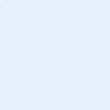 Signature of Applicant Sign above printed nameSignature of Applicant Sign above printed nameSignature of Applicant Sign above printed nameSignature of Applicant Sign above printed nameSignature of Applicant Sign above printed nameSignature of Applicant Sign above printed nameSignature of Applicant Sign above printed nameSignature of Applicant Sign above printed nameSignature of Applicant Sign above printed nameSignature of Applicant Sign above printed namefor minors (applicants 17 years old and under)for minors (applicants 17 years old and under)for minors (applicants 17 years old and under)for minors (applicants 17 years old and under)for minors (applicants 17 years old and under)for minors (applicants 17 years old and under)for minors (applicants 17 years old and under)for minors (applicants 17 years old and under)for minors (applicants 17 years old and under)for minors (applicants 17 years old and under)for minors (applicants 17 years old and under)for minors (applicants 17 years old and under)for minors (applicants 17 years old and under)for minors (applicants 17 years old and under)for minors (applicants 17 years old and under)for minors (applicants 17 years old and under)With Consent and ApprovalWith Consent and ApprovalWith Consent and ApprovalWith Consent and ApprovalWith Consent and ApprovalSignature of Parent/Legal GuardianSign above printed nameSignature of Parent/Legal GuardianSign above printed nameSignature of Parent/Legal GuardianSign above printed nameSignature of Parent/Legal GuardianSign above printed nameSignature of Parent/Legal GuardianSign above printed nameSignature of Parent/Legal GuardianSign above printed nameSignature of Parent/Legal GuardianSign above printed nameSignature of Parent/Legal GuardianSign above printed nameSignature of Parent/Legal GuardianSign above printed nameSignature of Parent/Legal GuardianSign above printed nameSignature of Parent/Legal GuardianSign above printed nameRelationship to Applicant:Relationship to Applicant:Relationship to Applicant:Relationship to Applicant:Relationship to Applicant:RANKDescription/LevelDescription/LevelRANKENGLISHFILIPINOWhite BeltNoviceBaguhanYellow BeltIntermediate 1Sanay 1Green BeltIntermediate 2Sanay 2Blue BeltIntermediate 3Sanay 3Brown BeltAdvancedBihasaBlack Belt 1st DegreeMaster 1Lakan/Lakambini IsaBlack Belt 2nd DegreeMaster 2Lakan/Lakambini DalawaBlack Belt 3rd DegreeMaster 3Lakan/Lakambini TatloBlack Belt 4th DegreeMaster 4Lakan/Lakambini ApatBlack Belt 5th DegreeMaster 5Lakan/Lakambini LimaBlack Belt 6th DegreeSenior Master 1Lakan/Lakambini AnimBlack Belt 7th DegreeSenior Master 2Lakan/Lakambini PitoBlack Belt 8th DegreeSenior Master 3Lakan/Lakambini WaloBlack Belt 9th DegreeSenior Master 4Lakan/Lakambini SiyamBlack Belt 10th DegreeGrand MasterLakan/Lakambini Sampu